High Plains Community Schools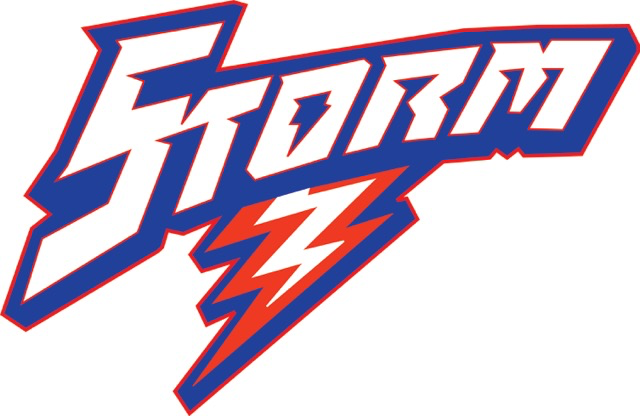 An Equal Opportunity EmployerReturn to: Brian Tonniges260 S. PinePolk, NE 68654Position applying for____________________________________________    Date:__________________NAME____________________________________________________EMAIL:_____________________________ADDRESS__________________________________________     S.S.#___________________________________                  ___________________________________________    PHONE________________________________PREVIOUS EMPLOYMENT (list last three positions)WHEN AVAILABLE___________________________________________________________________Reference (List 3)Comments:______________________________________________________________________________________________________________________________________________________________________________________________________________________________________________________________________________________________________________________________________________________________________________________________________________________EmployerPositionDates of EmploymentSalarySupervisorPhoneEducationLocationDates of AttendanceElementaryHigh SchoolCollegeNameRelationshipPhone